Connection frame ZVR 20Packing unit: 1 pieceRange: C
Article number: 0093.0191Manufacturer: MAICO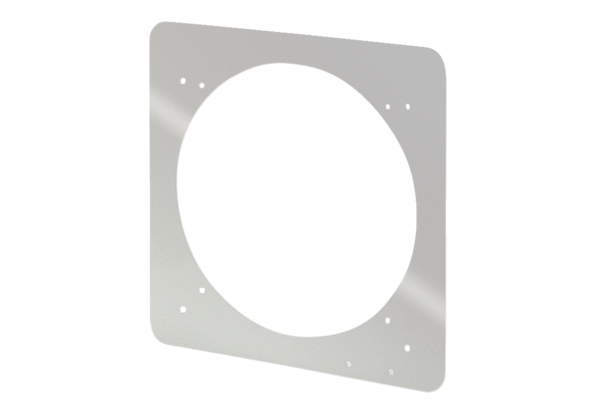 